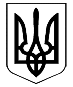 Херсонська загальноосвітня школа І-ІІІ ступенів № 36Херсонської міської радиНАКАЗ   від 11.03.2020                                                                        № 65Про вжиття профілактичних заходівв закладі освіти    З метою недопущення виникнення та розповсюдження гострої респіраторної хвороби, спричиненої коронавірусом 2019 COVID-19, відповідно до частини першої статті 20 Закону України «Про забезпечення санітарного та епідеміологічного благополуччя населення», листів управління освіти і науки обласної державної адміністрації від 10.03.2020 №02-14-804/0/20/32306, Головного управління Держпродспоживслужби у Херсонській області від 06.03.2020 №05-1-10/843-20НАКАЗУЮ:Класним керівникам 1-11 класів:Посилити контроль за дотриманням учасниками освітнього процесу правил особистої гігієни, щоденним прийомом дітей в заклад.Продовжувати роз’яснювальну роботу серед учнів освітнього процесу щодо загально-профілактичних захоів при гострих вірусних інфекціях, пам’ятки щодо профілактики короновірусу розмістити в щоденники   учнів.Заступнику директора з ВР Тишкевич С.М.:Обмежити проведення масових заходів в закладі освіти.Завгоспу школи Таран Н.М.:Взяти на контроль здійснення обробки дезінфікуючими засобами поручнів, дверних ручок з періодичністю відповідно до інструкції даного засобу. Проводити щоденний посилений режим поточної дезінфекції в приміщенні закладу освіти з використанням робочих розчинів дезінфікуючих засобів.Ознайомити педагогічних працівників на оперативній нараді при директорові.Контроль за виконанням даного наказу залишаю за собою.Директор школи                                                    Ю.С.Ланкінам. Херсон, вул. Перекопська 173-А тел.  (0552) 31-28-42 mail: khschool36@ukr.net